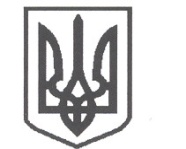 УКРАЇНАСРІБНЯНСЬКА СЕЛИЩНА РАДАВИКОНАВЧИЙ КОМІТЕТРІШЕННЯ06 січня 2022 року     					              	      		№ 04смт СрібнеПро заборону руху автомобілів на центральній площі в смт Срібне та тротуарах в населених пунктах Срібнянської селищної ради Керуючись ст. 30, 52, 59, 73 Закону України «Про місцеве самоврядування в Ураїні», ст.7, 52 Закону України «Про дорожній рух», розділом 15, 26, 33 «Правил дорожнього руху», затверджених постановою Кабінету Міністрів України №1306 від 10.10.2001р., ДСТУ 4100-2002 «Знаки дорожні», ст.10 Закону України «Про благоустрій населених пунктів», ст.17, 19   Закону України  "Про автомобільні дороги", для запобігання руйнуванню асфальтобетонного та іншого покриття на тротуарах, а також на центральній площі в смт Срібне, виконавчий комітет селищної ради вирішив:	1. Заборонити рух автомобілів на центральній площі в смт Срібне та тротуарах в населених пунктах Срібнянської селищної ради.	2. Рекомендувати відділенню поліції №1 Прилуцького РВП ГУНП в Чернігівській області здійснювати контроль за виконанням даного рішення.Селищний голова							Олена ПАНЧЕНКО